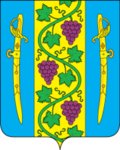 СОВЕТ ВЫШЕСТЕБЛИЕВСКОГО СЕЛЬСКОГО ПОСЕЛЕНИЯТЕМРЮКСКОГО РАЙОНАРЕШЕНИЕ № 250  LXXXI сессия                                                                                    III созыва13.07.2018 год                                                                 станица Вышестеблиевская«Об утверждении Порядка принятия решений о создании, реорганизации и ликвидации муниципальных предприятия и учреждений Вышестеблиевского сельского поселения Темрюкского района
         Руководствуясь Гражданским кодексом Российской Федерации, Федеральным законом от 06.10.2003 N 131-ФЗ "Об общих принципах организации местного самоуправления в Российской Федерации", Федеральным законом от 12.01.1996 N 7-ФЗ "О некоммерческих организациях", Федеральным законом от 14.11.2002 N 161-ФЗ "О государственных и муниципальных унитарных предприятиях", Уставом Вышестеблиевского  сельского поселения Темрюкского района Совет Вышестеблиевского  сельского поселения Темрюкского района решил:
1. Утвердить порядок принятия решений о создании, реорганизации и ликвидации муниципальных унитарных предприятий и учреждений Вышестеблиевского  сельского поселения Темрюкского района (прилагается).3. Контроль за выполнением настоящего решения возложить на председателя постоянной комиссии по вопросам экономики, бюджета, финансов, налогов и распоряжению  собственностью поселения (И.И. Пелипенко).
2. Настоящее решение вступает в силу со дня его обнародования.                                                                        Приложение
                                                                    к решению LXXXI сессии
                                                                     Совета Вышестеблиевского                                                          сельского поселения                                                                           Темрюкского района III созыва                                                                     от 13.07.2018г.                № 250Порядок принятия решений о создании, реорганизации
и ликвидации муниципальных унитарных предприятий и учреждений Вышестеблиевского сельского поселения Темрюкского района 1.Общие положения
 	1.1. Настоящий Порядок разработан в соответствии с Гражданским кодексом Российской Федерации, Федеральным законом от 06.10.2003 N 131-ФЗ "Об общих принципах организации местного самоуправления в Российской Федерации", Федеральным законом от 12.01.1996 N 7-ФЗ "О некоммерческих организациях", Федеральным законом от 14.11.2002 N 161-ФЗ "О государственных и муниципальных унитарных предприятиях", Федеральным законом от 03.11.2006 N 174-ФЗ "Об автономных учреждениях", Уставом Китовского сельского поселения и регулирует порядок принятия органами местного самоуправления Вышестеблиевского сельского поселения Темрюкского района решений о создании, реорганизации и ликвидации муниципальных унитарных предприятий и учреждений.
 	1.2. Основные понятия, используемые в настоящем Порядке:
 	1.2.1. Предприятие - муниципальное унитарное предприятие Вышестеблиевского сельского поселения Темрюкского района, являющееся коммерческой организацией, не наделенной правом собственности на закрепленное за ней собственником имущество;
 	1.2.2. Учреждение - муниципальное учреждение Вышестеблиевского сельского поселения Темрюкского района, созданное учредителем для осуществления  функций некоммерческого характера, не имеющее целью извлечение прибыли в качестве цели своей деятельности и финансируемое им полностью или частично.
Муниципальное учреждение может быть бюджетным или автономным учреждением.
 	1.3. Учредителем предприятий и учреждений является муниципальное образование Вышестеблиевского сельского поселения Темрюкского района в лице администрации Вышестеблиевского сельского поселения (далее - учредитель).
Учредитель осуществляет функции управления и контроля над финансово-хозяйственной деятельностью предприятия, учреждения в соответствии с нормами действующего законодательства.
 	1.4. Решение о создании, реорганизации и ликвидации принимается Совет Вышестеблиевского  сельского поселения Темрюкского района.
 	1.5. Инициатором создания, реорганизации, ликвидации предприятий и учреждений могут выступать администрация Вышестеблиевского сельского поселения, предприятия и учреждения непосредственно могут выступать инициатором реорганизации и ликвидации (далее - инициатор).
Инициатор при содействии администрации Вышестеблиевского сельского поселения, действующих в пределах установленной компетенции, осуществляет подготовку проекта муниципального правового акта о создании, реорганизации или ликвидации предприятий,  Вышестеблиевского сельского поселения, а также других документов, связанных с принятием соответствующего решения.
Подготовленный проект муниципального правового акта, а также прилагаемые к нему документы передаются инициатором на рассмотрение Главе Вышестеблиевского сельского поселения Темрюкского района.
 	1.6. Проект решения Совета Вышестеблиевского сельского поселения о создании, реорганизации, ликвидации муниципального предприятия вносится Главой Вышестеблиевского сельского поселения на рассмотрение Совета Вышестеблиевского сельского поселения в порядке, предусмотренном муниципальными правовыми актами Вышестеблиевского сельского поселения.
 	1.7. К проекту муниципального правового акта о создании, реорганизации, ликвидации муниципального предприятия или учреждения в обязательном порядке прилагается:
- пояснительная записка, содержащая обоснование необходимости принятия соответствующего решения, а также прогнозы социальных, экономических и иных последствий его принятия.
 	1.8. В случаях, предусмотренных Федеральным законом, решение о создании или реорганизации предприятия согласовывается с территориальным органом Федеральной антимонопольной службы Российской Федерации.
 	1.9. Ведение реестра муниципальных предприятий и учреждений осуществляет отдел по имуществу и земельным вопросам Вышестеблиевского сельского поселения Темрюкского района (далее - реестродержатель).
 	1.10. Расходы на создание, реорганизацию и ликвидацию учреждений, а также на создание предприятий осуществляются за счет средств бюджета Вышестеблиевского сельского поселения Темрюкского района. 
Реорганизация и ликвидация муниципальных предприятий проводится за счет их собственных средств.                    .

2. Создание предприятий и учреждений
 	2.1. Муниципальные предприятия и учреждения создаются за счет имущества, принадлежащего на праве собственности Вышестеблиевского сельского поселению Темрюкского района, в соответствии с планами и потребностями социального и экономического развития поселения.
 	2.2. Решение о создании муниципального предприятия, учреждения оформляется решением Совета Вышестеблиевского сельского поселения, решение о создании автономного учреждения оформляется постановлением администрации Вышестеблиевского сельского поселения и должно содержать наименование, цели и предмет деятельности предприятия (учреждения), поручения Администрации Вышестеблиевского сельского поселения о проведении организационных мероприятий по созданию предприятия (учреждения).
 	2.3. Автономные учреждения могут создаваться путем его учреждения или путем изменения типа существующего муниципального учреждения. Создание автономного учреждения путем изменения типа существующего муниципального учреждения не является его реорганизацией.
 	2.4. Стоимость имущества, закрепляемого за муниципальным предприятием при его создании, определяется в соответствии с требованиями законодательства об оценочной деятельности.
 	2.5. Реестродержатель вносит данные о созданном муниципального предприятии (учреждении) в реестр объектов муниципальной собственности  сельского поселения после их государственной регистрации.3. Создание автономного учреждения путем изменения типа существующего муниципального учреждения 

 	3.1. Предложение о создании автономного учреждения путем изменения типа существующего муниципального учреждения представляется в форме, утвержденной Правительством Российской Федерации.        .
 	Предложение должно содержать:              .
 	1) обоснование создания автономного учреждения, в том числе с учетом возможных социально-экономических последствий его создания, доступности такого учреждения для населения и качестве выполняемых им работ, оказываемых им услуг;                    .
 	2) сведения об одобрении изменения типа существующего муниципального учреждения высшим коллегиальным органом этого бюджетного учреждения при наличии такого органа;        .
 	3) сведения об имуществе, находящемся в оперативном управлении соответствующего бюджетного учреждения;            .
 	4) сведения об ином имуществе, подлежащем передаче в оперативное управление создаваемого автономного учреждения;
 	5) иные сведения.                                 .
3.2 Имущество (в том числе денежные средства), закрепляемое за автономным учреждением при его создании, должно быть достаточным для обеспечения возможности осуществлять им предусмотренную его уставом деятельность и нести ответственность по обязательствам, возникшим у учреждения до изменения его типа.4. Реорганизация предприятий и учреждений.            .

 	4.1. Решения о реорганизации муниципальных предприятия и учреждения оформляются решением Совета Вышестеблиевского сельского поселения, решения о реорганизации автономного учреждения оформляются постановлением администрации Вышестеблиевского сельского поселения.
Указанные решения должны содержать наименование реорганизуемого предприятия (учреждения), вид реорганизации (слияние, присоединение, разделение выделение, преобразование), поручение администрации поселения осуществить необходимые мероприятия для проведения процедуры реорганизации.
 	4.2. Передаточный акт или разделительный баланс утверждаются учредителем и представляются вместе с учредительными документами для государственной регистрации вновь возникших предприятий, учреждений или внесения изменений в учредительные документы существующих предприятий, учреждений.
 	4.3. Реестродержатель вносит дополнения и (или) изменения в реестр объектов муниципальной собственности Вышестеблиевского сельского поселения после завершения процедур по реорганизации муниципального предприятия (учреждения).                  .

5. Ликвидация предприятий и учреждений.                .

 	5.1. Решение о ликвидации муниципального предприятия, учреждения оформляется решением Совета Вышестеблиевского сельского поселения, решение о ликвидации автономного учреждения оформляется постановлением администрации Вышестеблиевского сельского поселения Темрюкского района и должно содержать наименование и место нахождения ликвидируемого предприятия (учреждения), поручение администрации поселения осуществить необходимые мероприятия для проведения ликвидации.
 	5.2. После принятия решения о ликвидации учредитель назначает ликвидационную комиссию, которая публикует в печати сообщение о ликвидации предприятия или учреждения, о порядке и сроке заявления требований его кредиторами, проводит установленные законодательством Российской Федерации ликвидационные процедуры, в установленном порядке готовит и сдает на хранение в архив документы по личному составу предприятия,   учреждения.                                      .
 	5.3. Ликвидация предприятий (учреждений) также может осуществляться на основании судебного решения в соответствии с действующим законодательством.
 	5.4. Реестродержатель исключает ликвидированные предприятия (учреждения) из реестра объектов муниципальной собственности Вышестеблиевского сельского поселения после завершения процедур по их ликвидации.

6. Заключительные положения.                           .

 	6.1. Внесение изменений и дополнений в настоящий Порядок производится путем принятия соответствующего решения Советом Вышестеблиевского сельского поселения Темрюкского района.
 	6.2. Вопросы, не урегулированные настоящим Порядком, регулируются в соответствии с нормами действующего законодательства.
 Начальник отдела имущественныхземельных отношений                                                                     Д.В.КолмыкГлава  Вышестеблиевского сельского поселенияТемрюкского района			                                                _________________П.К.Хаджиди«13» июля 2018 годаПредседатель Совета Вышестеблиевского сельского поселения Темрюкского района	                                              ________________И.И.Пелипенко       «13» июля 2018 года